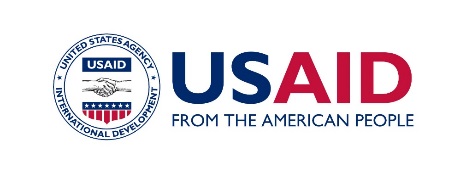 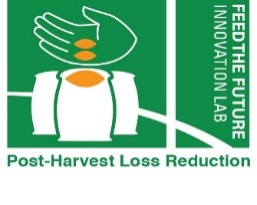 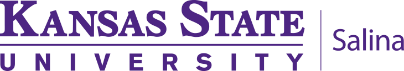 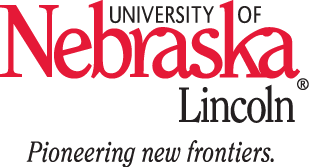 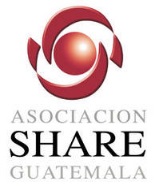 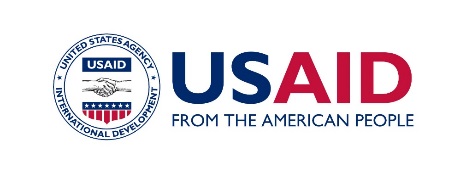 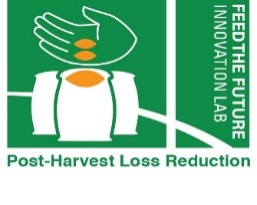 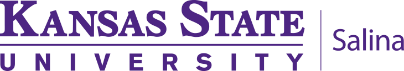 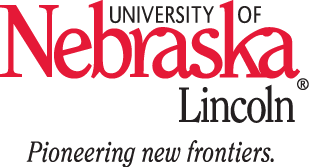 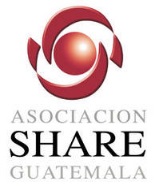 PROPÓSITO: Garantizar la seguridad del personal mientras esté realizando el análisis de micotoxinas.Asegurar que todos los desechos peligrosos relacionados con el análisis de micotoxinas sean correctamente y cuidadosamente manejados, desde su generación y manipulación hasta el almacenamiento y eliminación.ALCANCE: Los procedimientos que se detallan en este documento se aplican a todo el personal de la Universidad del Valle de Guatemala, personal de investigación visitante, estudiantes de pregrado, estudiantes de programas de intercambio y estudiantes con proyecto de tesis que trabajan en el análisis de micotoxinas.RIESGOS DE SEGURIDAD GENÉRICOS:Trabajar con solventes es uno de los principales peligros que se debe tomar en cuenta durante el análisis de micotoxinas. Muchos solventes orgánicos son altamente inflamable y puede formar mezclas de aire-vapor explosivas; la mayoría de los solventes orgánicos son nocivos o tóxicos. No manejar correctamente los solventes puede resultar en: Irritación cutánea y ocular;Dermatitis por una exposición prolongada o repetida de la piel;Depresión del sistema nervioso central;Defectos reproductivos y fetales;Efectos tóxicos crónicos, tales como los efectos de hígado o riñón, de contacto con la piel o inhalación de vapores de solvente;Efectos de toxicidad aguda, incluyendo la ceguera y la muerte;Fuego y explosiones.Además, todas las muestras de maíz sospechosos de estar contaminados con micotoxinas deben manipularse con cuidado, ya que las micotoxinas son sustancias carcinógenas potentes.RESPONSABILIDADES:Supervisores de laboratorio son responsables de asegurar que:Los trabajadores de laboratorio hayan sido educados en los temas de seguridad relacionados con el manejo de solventes orgánicos, los estándares de micotoxinas y las muestras.Sólo las personas debidamente capacitadas se les permita trabajar con solventes orgánicos y micotoxinas.Las áreas de trabajo cuenten con ventilación adecuada para realizar los procedimientos de extracción que utilizan solventes orgánicos.Los trabajadores de laboratorio cuenten con el equipo de protección personal necesario.Los trabajadores de laboratorio estén familiarizados con el protocolo en caso de emergencia.Los trabajadores de laboratorio son responsables de asegurar que:Están satisfechos de que han recibido una adecuada orientación/capacitación para manejar los procedimientos que impliquen el uso de solventes y micotoxinas.No realizaran un procedimiento que implica el uso de solventes y micotoxinas sin una consideración previa de los riesgos que esto conlleva.Son conscientes de los procedimientos de emergencia apropiados, la ubicación de los equipos de derrame y su uso antes de trabajar con solventes y micotoxinas.Utilizan las instalaciones y el equipo de protección personal reglamentario cuando trabajan con solventes y micotoxinas.MATERIALES Y EQUIPO:GAFAS. Protección de los ojos es necesaria para la mayoría de las operaciones con solventes y debería ser obligatorio en el laboratorio de investigación. Los trabajadores de laboratorio deben usar gafas de seguridad cuando se trabaja con solventes y micotoxinas.RESPIRADOR/MÁSCARA PROTECTORA. Dependiendo del uso previsto de los solventes y los riesgos evaluados, puede ser necesario el uso de un respirador con cartucho químico. Cuando se muelen las muestras de maíz es indispensable utilizar una máscara de protección/respirador para evitar la inhalación de polvo potencialmente contaminado con micotoxinas.GUANTES. Se debe usar guantes cuando solventes orgánicos y micotoxinas son manipulados. Guantes de PVC ligeros son suficientes para evitar el contacto incidental. Se requieren guantes más gruesos de nitrilo para la limpieza de los derrames y se requieren también cuando las manos o los dedos deben estar inmersos en solventes. Si los guantes estuvieron en contacto con solventes, debe quitárselos y dejarlos ventilar/secar en una campana de humos antes de desecharlos.ROPA PROTECTORA. Se requiere una bata de laboratorio cuando se trabaja con solventes y micotoxinas, y cuando se desechen los solventes en los contenedores de residuos. Batas de laboratorio de poliéster estándar son adecuados para protección contra las pequeñas salpicaduras. CAMPANA DE HUMOS. Una campana de humos se debe utilizar al dispensar los solventes de los contenedores; No dispense solvente inflamable en la presencia de un aparato que esté caliente o que pueda generar una chispa. MATERIALES CONTRA DERRAMES. Kits de derrames deben estar disponibles para hacer frente a los derrames en el laboratorio. Toallas de papel o materiales adsorbentes tales como almohadas de control de derrames y guantes resistentes a productos químicos también deben estar disponibles. SOLUCIONES DE HIPOCLORITO: Soluciones de cloro deben estar disponibles para descontaminar el área de trabajo, los derrames de micotoxinas y cada material utilizado después de trabajar con micotoxinas. CONTENEDORES PARA DESECHOS DE SOLVENTES. Contenedores adecuados para colectar los desechos líquidos de la extracción de micotoxinas deben estar disponibles. El líquido (es decir, solvente orgánico y agua) debe ser compatible con el material del recipiente (por ejemplo, ácidos no debe ser colocado en un recipiente de metal).PHL Innovation LabGuatemalaPHL Innovation LabGuatemalaTÍTULO: Precauciones Generales de Seguridad de Laboratorio Relativas al Análisis de Micotoxinas TÍTULO: Precauciones Generales de Seguridad de Laboratorio Relativas al Análisis de Micotoxinas              Escrito por: Luis Sabillón                 Editado por: Andréia Bianchini             Vigente desde: 03/04/2015                 Versión: 1